Western Australia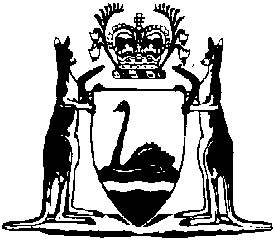 Guardianship and Administration Amendment (Medical Research) Act 2023Western AustraliaGuardianship and Administration Amendment (Medical Research) Act 2023ContentsPart 1 — Preliminary1.	Short title	22.	Commencement	2Part 2 — Guardianship and Administration Act 1990 amended3.	Act amended	34.	Section 110ZO amended	3Part 3 — Guardianship and Administration Amendment (Medical Research) Act 2020 amended5.	Act amended	46.	Section 2 amended	47.	Section 13 deleted	48.	Section 15 deleted	4Western AustraliaGuardianship and Administration Amendment (Medical Research) Act 2023No. 32 of 2023An Act to amend the Guardianship and Administration Act 1990 and the Guardianship and Administration Amendment (Medical Research) Act 2020.[Assented to 11 December 2023]The Parliament of Western Australia enacts as follows:Part 1 — Preliminary1.	Short title		This is the Guardianship and Administration Amendment (Medical Research) Act 2023.2.	Commencement		This Act comes into operation as follows —	(a)	Part 1 — on the day on which this Act receives the Royal Assent;	(b)	the rest of the Act — on the day after that day.Part 2 — Guardianship and Administration Act 1990 amended3.	Act amended		This Part amends the Guardianship and Administration Act 1990.4.	Section 110ZO amended	(1)	In section 110ZO insert in alphabetical order:	registered health practitioner has the meaning given in the Health Practitioner Regulation National Law (Western Australia) section 5;	(2)	In section 110ZO in the definition of lead researcher delete “medical practitioner” and insert:		registered health practitionerPart 3 — Guardianship and Administration Amendment (Medical Research) Act 2020 amended5.	Act amended		This Part amends the Guardianship and Administration Amendment (Medical Research) Act 2020.6.	Section 2 amended		Delete section 2(b).7.	Section 13 deleted		Delete section 13.8.	Section 15 deleted		Delete section 15.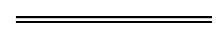 